Ход работ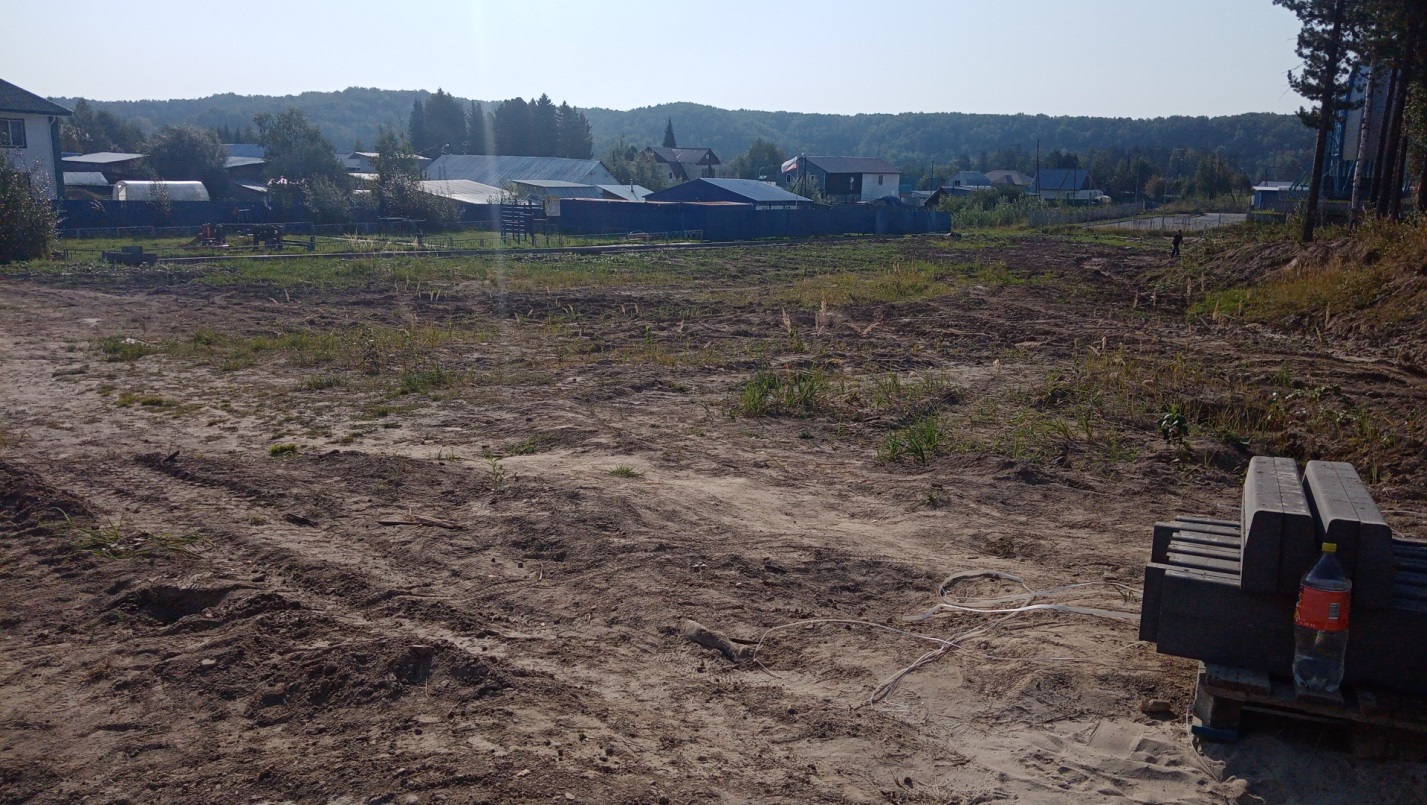 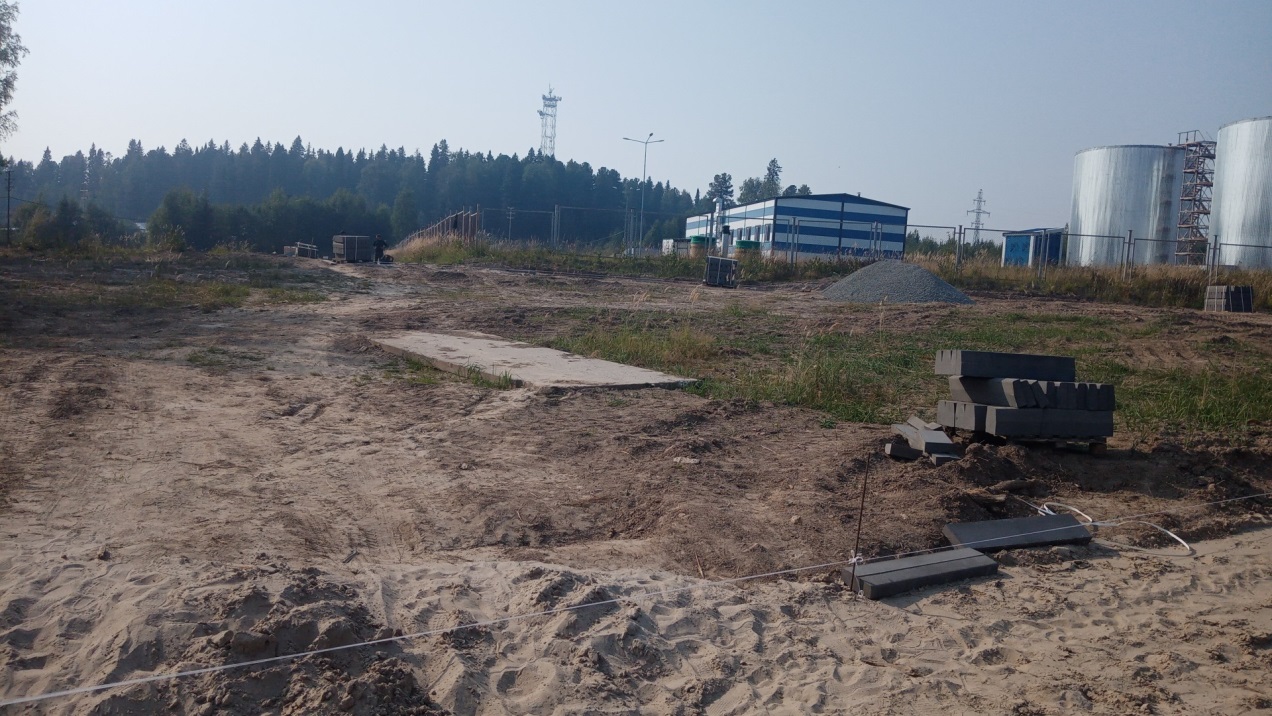 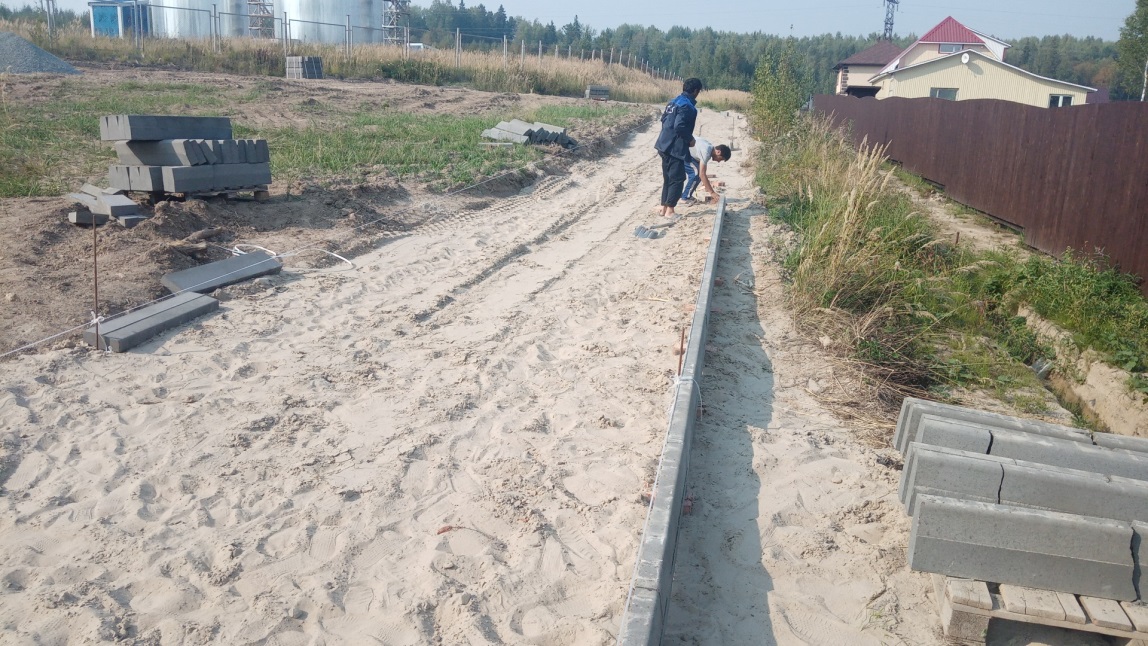 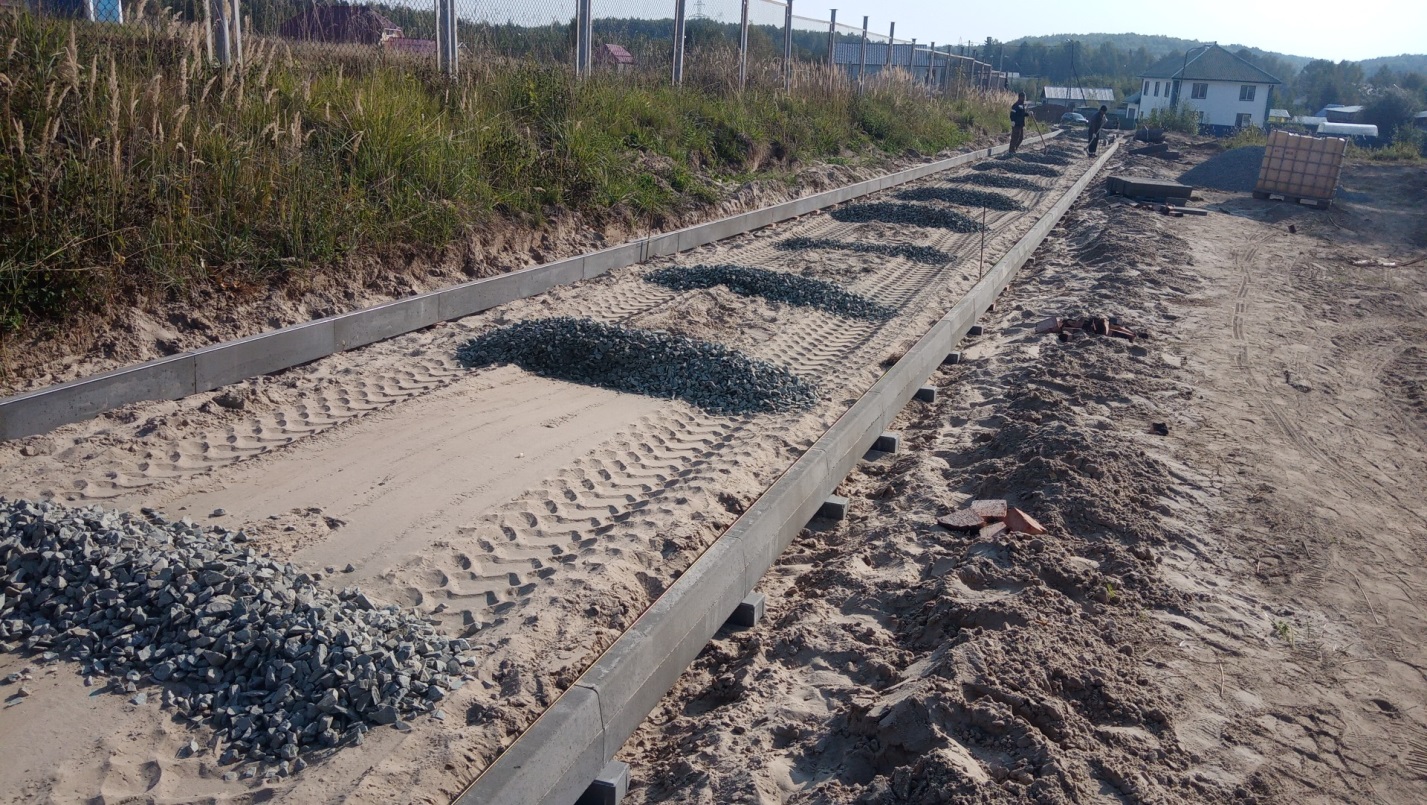 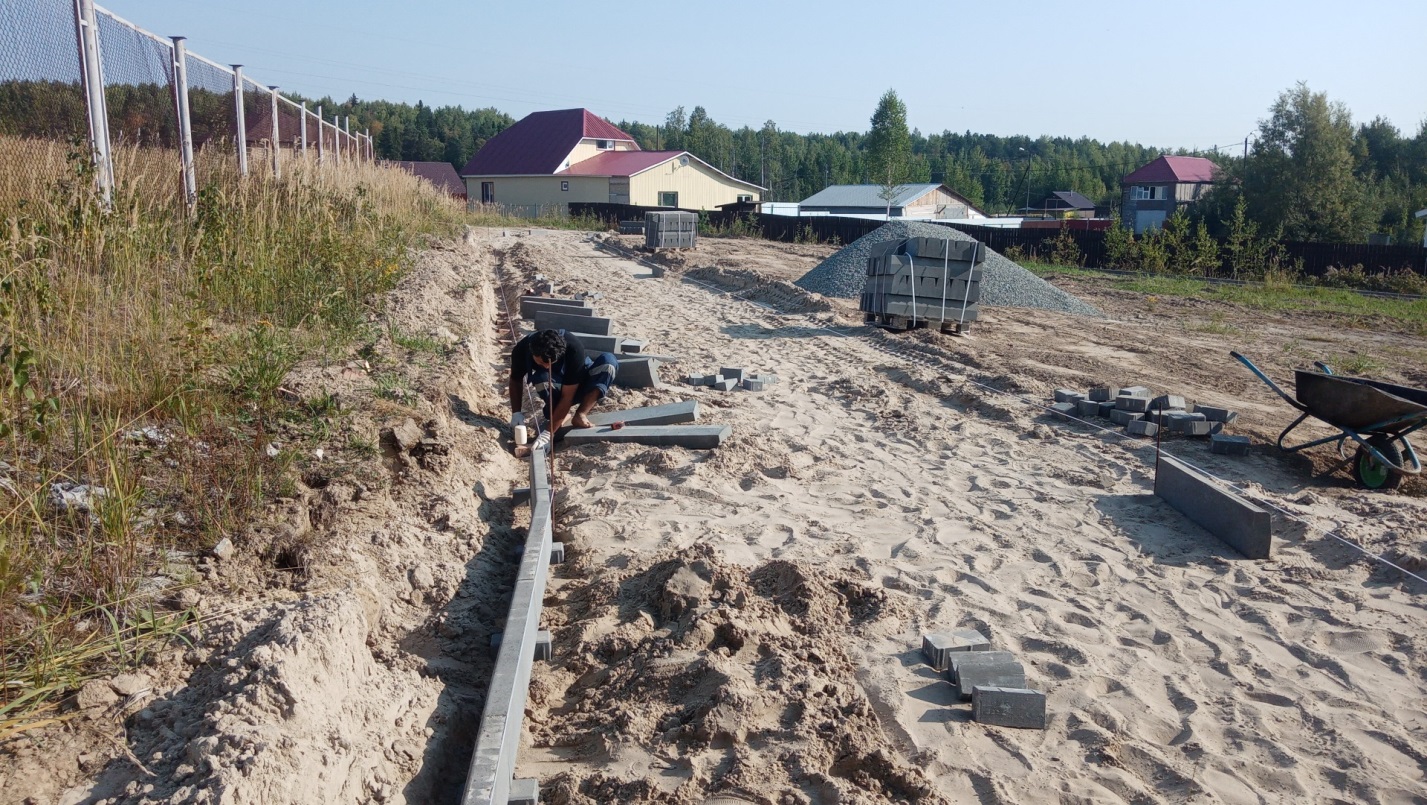 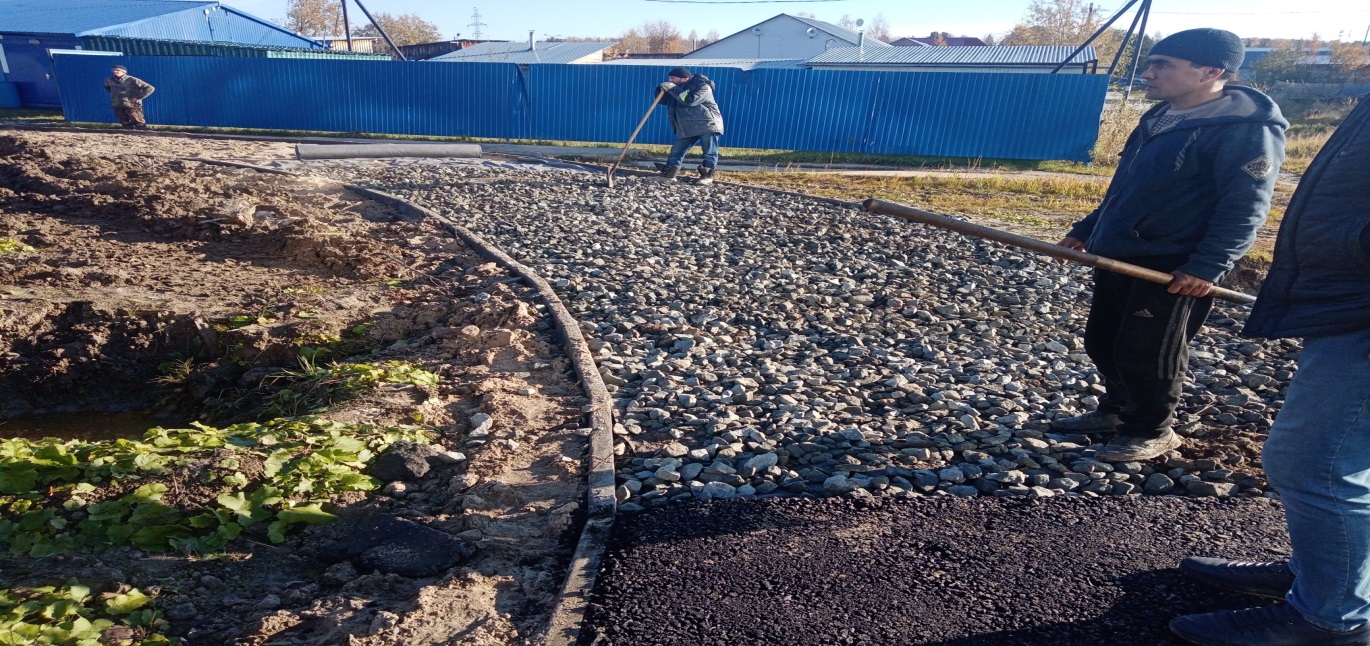 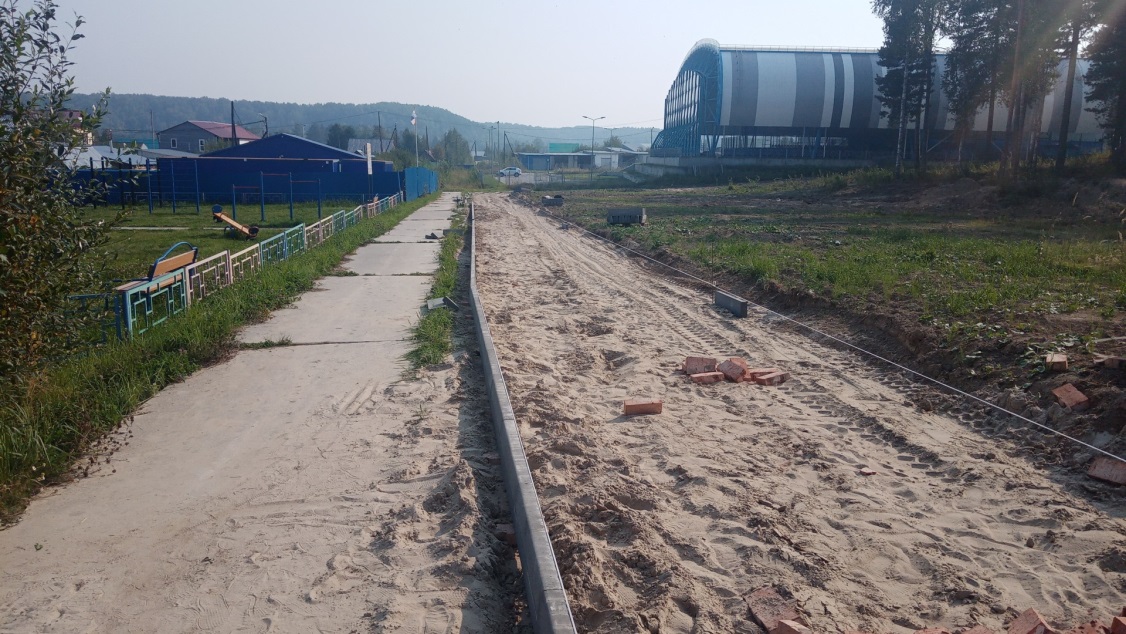 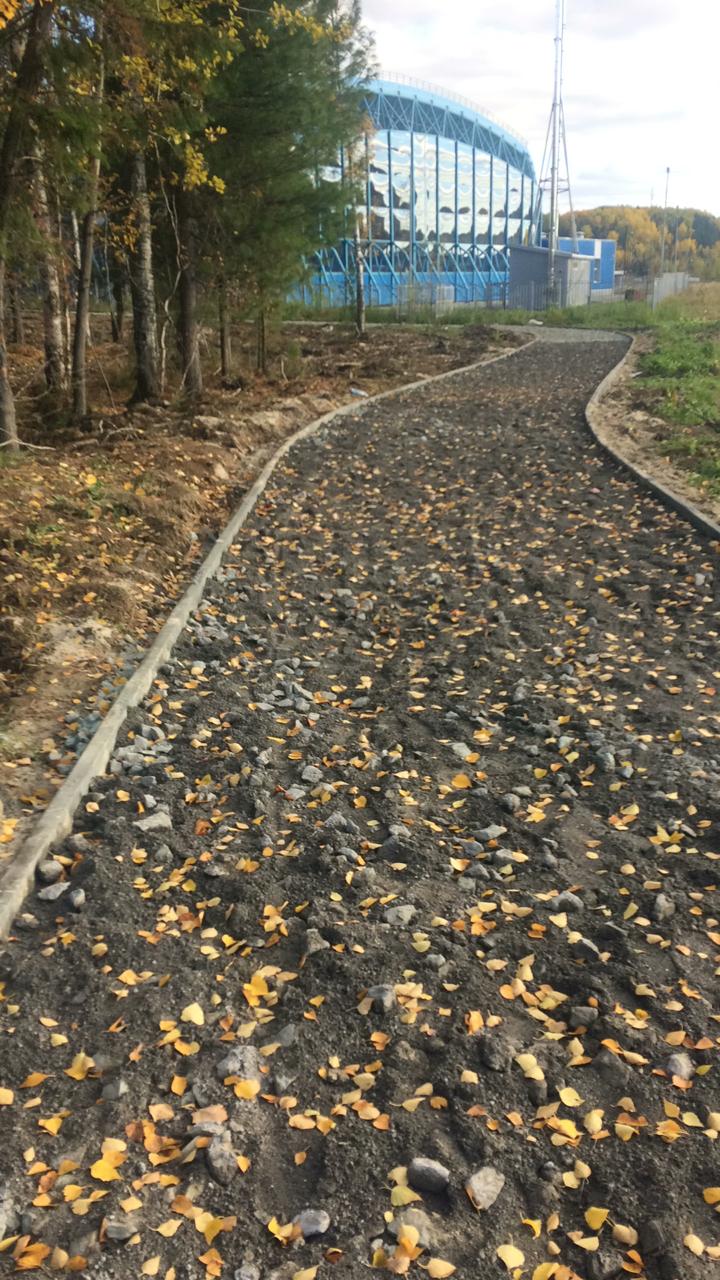 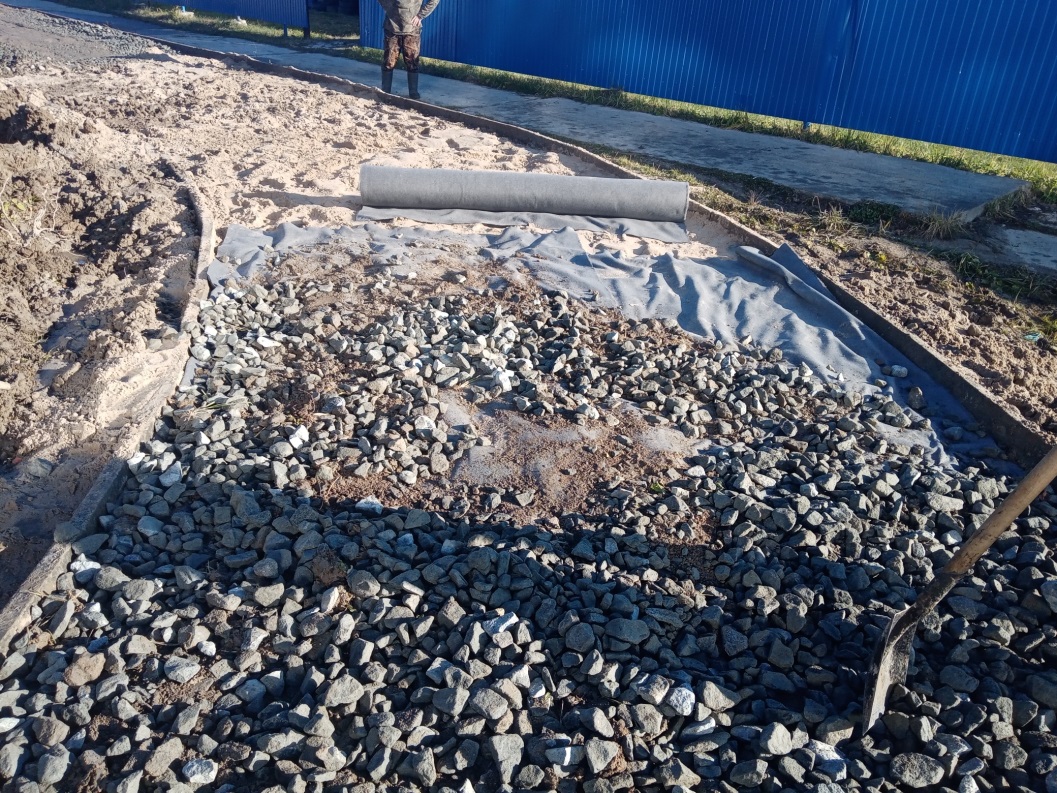 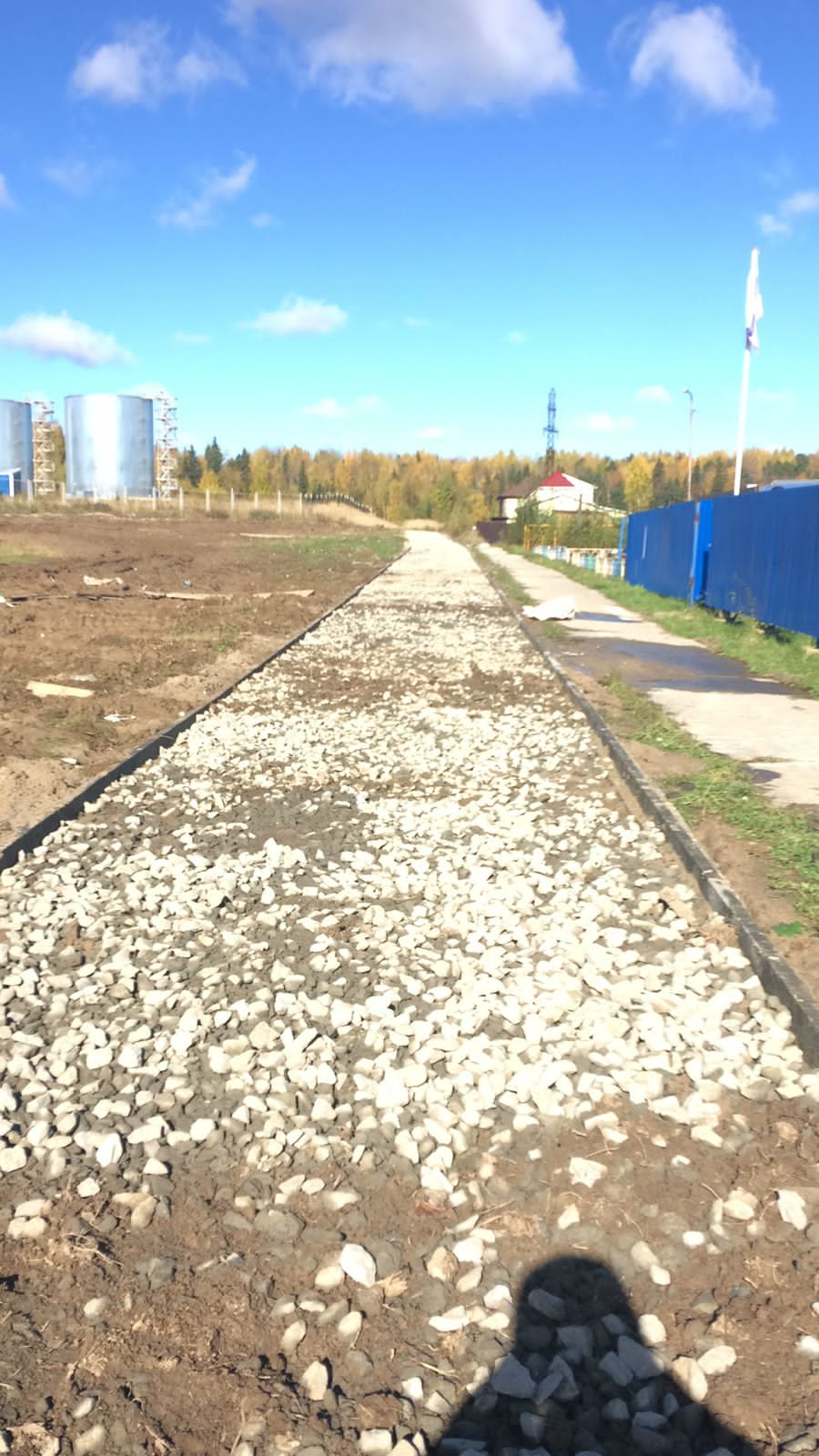 2.Выполненные работы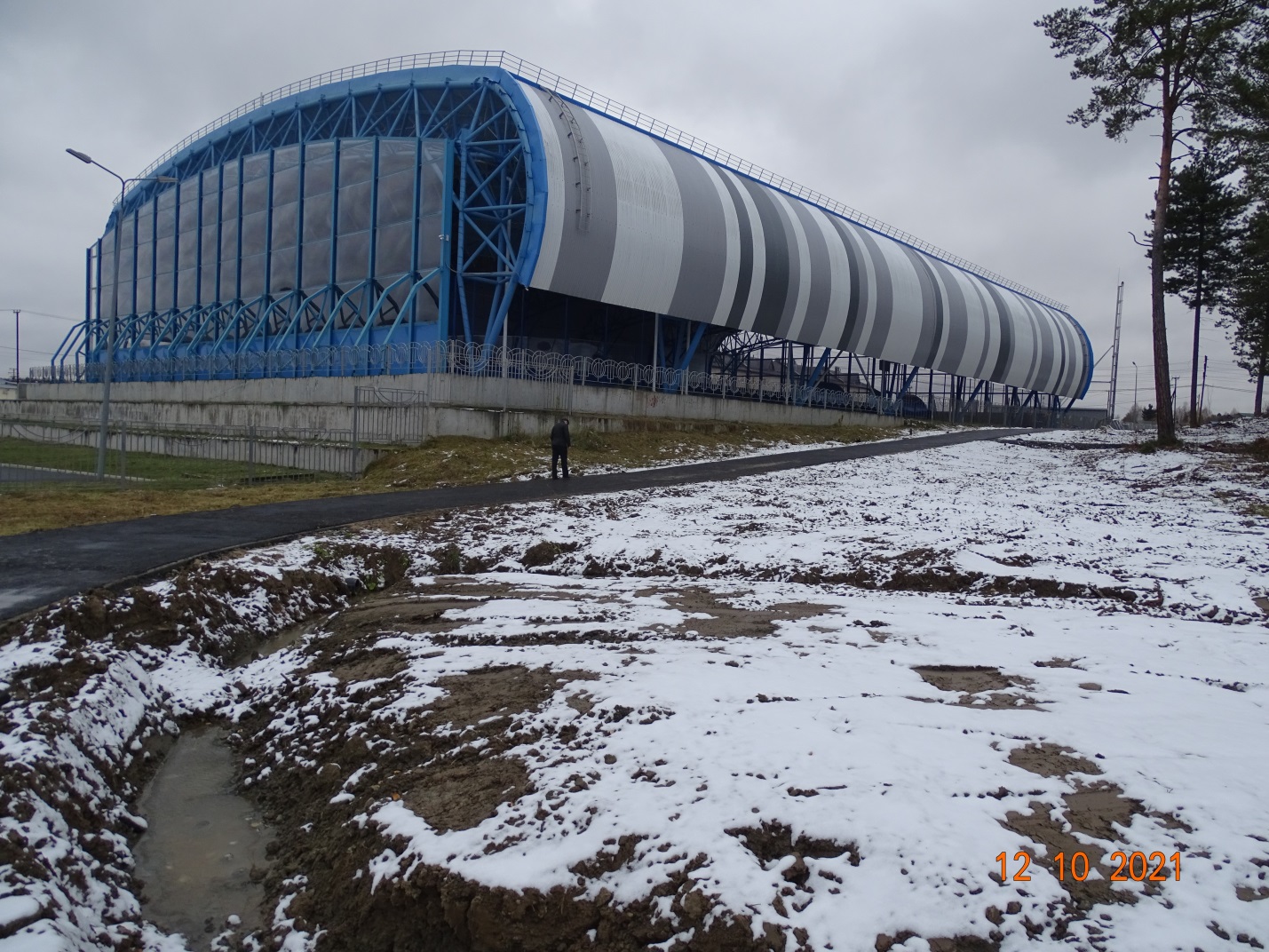 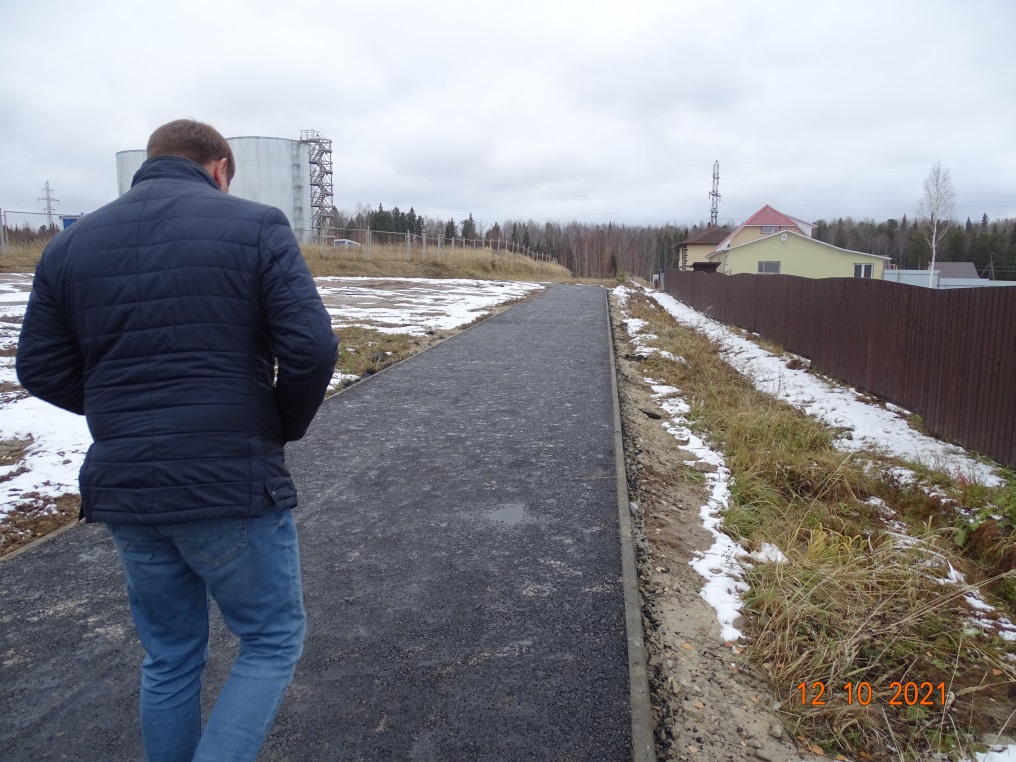 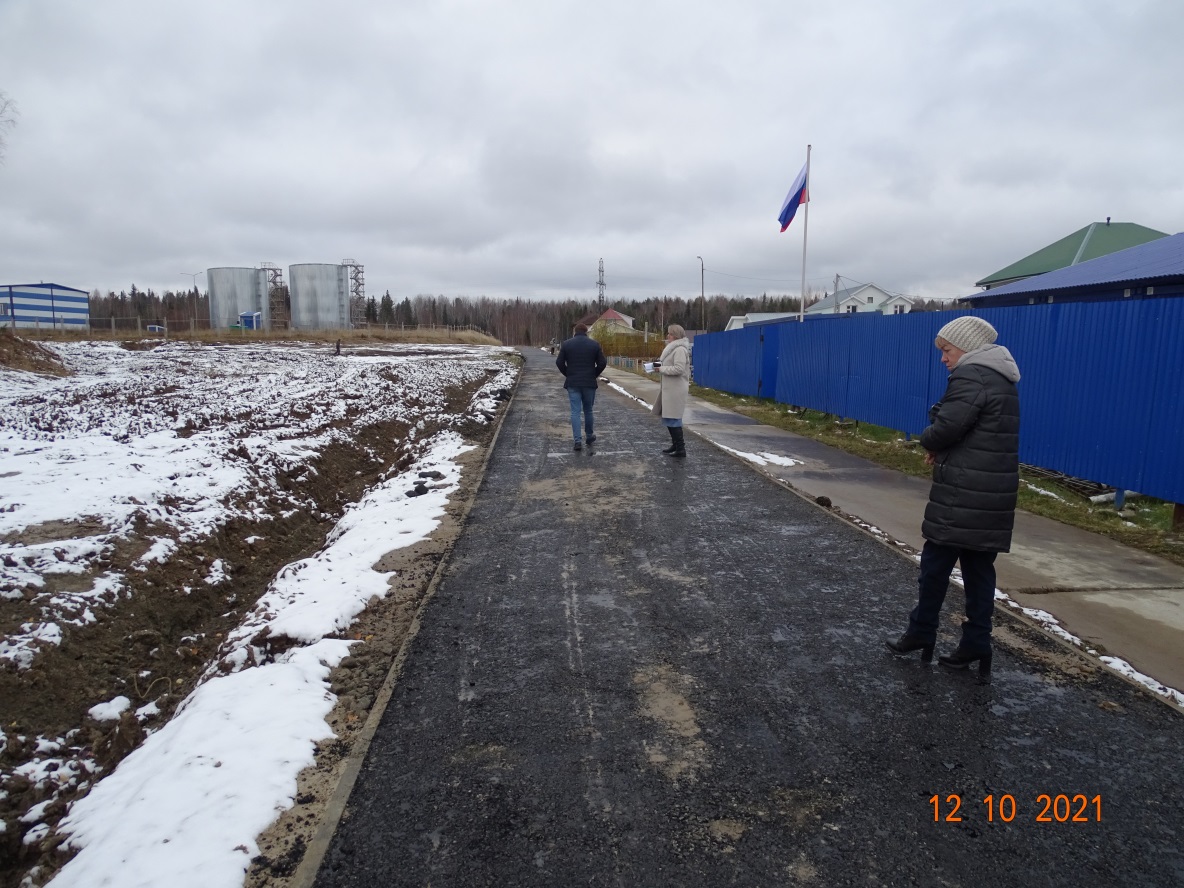 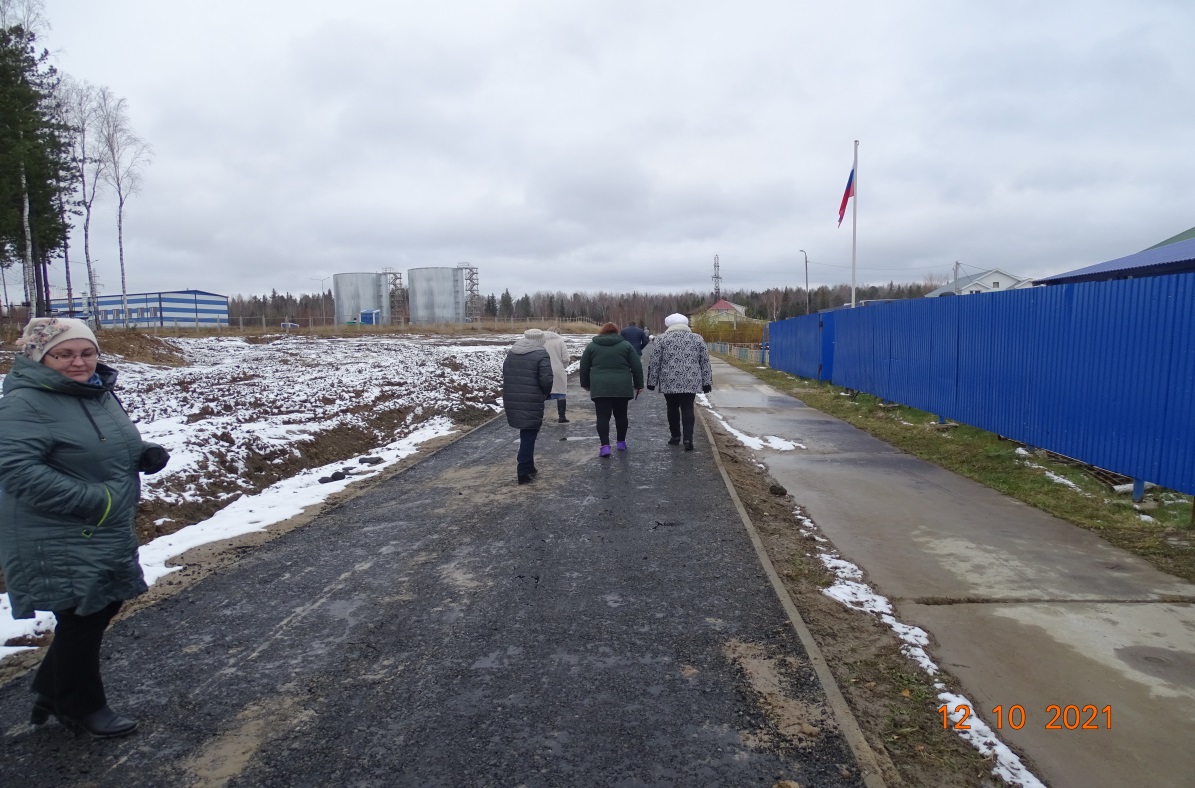 